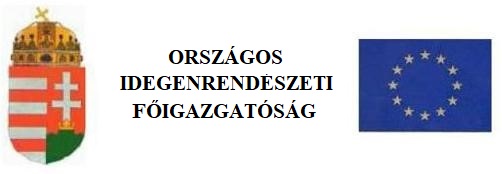 ADATLAP a regisztrációs igazolás kiállításához és az első lakóhely bejelentéséhez  A hatóság tölti ki!Az okmánykiadás kezdeményezésének dátuma: A hatóság tölti ki!Az okmánykiadás kezdeményezésének dátuma: A hatóság tölti ki!Az okmánykiadás kezdeményezésének dátuma: Gépi ügyszám: ׀_׀_׀_׀_׀_׀_׀_׀_׀_׀_׀ Gépi ügyszám: ׀_׀_׀_׀_׀_׀_׀_׀_׀_׀_׀ Gépi ügyszám: ׀_׀_׀_׀_׀_׀_׀_׀_׀_׀_׀ Gépi ügyszám: ׀_׀_׀_׀_׀_׀_׀_׀_׀_׀_׀ Gépi ügyszám: ׀_׀_׀_׀_׀_׀_׀_׀_׀_׀_׀ Gépi ügyszám: ׀_׀_׀_׀_׀_׀_׀_׀_׀_׀_׀ _______év  ____ hónap ____ nap _______év  ____ hónap ____ nap _______év  ____ hónap ____ napAz okmány kiállításának jogalapja:Az okmány kiállításának jogalapja:Az okmány kiállításának jogalapja: keresőtevékenység folytatása
 tanulmányok folytatása keresőtevékenység folytatása
 tanulmányok folytatása keresőtevékenység folytatása
 tanulmányok folytatása családtag
 egyéb családtag
 egyéb családtag
 egyéb Kérelmező telefonszáma:       Kérelmező telefonszáma:       Kérelmező telefonszáma:        [A kérelmező (törvényes képviselő) saját kezű aláírás mintája]  [A kérelmező (törvényes képviselő) saját kezű aláírás mintája]  [A kérelmező (törvényes képviselő) saját kezű aláírás mintája]  [A kérelmező (törvényes képviselő) saját kezű aláírás mintája] Kérelmező e-mail címe:       Kérelmező e-mail címe:       Kérelmező e-mail címe:      Az aláírásnak teljes terjedelmével a keretvonalon belülre kell esni!Az aláírásnak teljes terjedelmével a keretvonalon belülre kell esni!Az aláírásnak teljes terjedelmével a keretvonalon belülre kell esni!Az aláírásnak teljes terjedelmével a keretvonalon belülre kell esni!1. A kérelmező személyes adatai1. A kérelmező személyes adatai1. A kérelmező személyes adatai1. A kérelmező személyes adatai1. A kérelmező személyes adatai1. A kérelmező személyes adatai1. A kérelmező személyes adatai1. A kérelmező személyes adatai1. A kérelmező személyes adatai családi név (útlevél/személyazonosító igazolvány szerint):  családi név (útlevél/személyazonosító igazolvány szerint):  családi név (útlevél/személyazonosító igazolvány szerint):  utónév (útlevél/személyazonosító igazolvány szerint):  utónév (útlevél/személyazonosító igazolvány szerint):  utónév (útlevél/személyazonosító igazolvány szerint):  utónév (útlevél/személyazonosító igazolvány szerint):  utónév (útlevél/személyazonosító igazolvány szerint):  utónév (útlevél/személyazonosító igazolvány szerint):  születési családi név:  születési családi név:  születési családi név:  születési utónév:  születési utónév:  születési utónév:  születési utónév:  születési utónév:  születési utónév:  anyja születési családi és utóneve:  anyja születési családi és utóneve:  anyja születési családi és utóneve:  nem:  férfi  nő nem:  férfi  nő családi állapot:
 nőtlen/hajadon
 özvegy családi állapot:
 nőtlen/hajadon
 özvegy  
 házas
 elvált  
 házas
 elvált születési idő:        év       hó       nap születési idő:        év       hó       nap születési hely (település):  születési hely (település):  születési hely (település):  születési hely (település):  ország:  ország:  ország:  állampolgársága:  állampolgársága:  állampolgársága:  nemzetisége (nem kötelező kitölteni):  nemzetisége (nem kötelező kitölteni):  nemzetisége (nem kötelező kitölteni):  nemzetisége (nem kötelező kitölteni):  nemzetisége (nem kötelező kitölteni):  nemzetisége (nem kötelező kitölteni): 2. Úti okmányának vagy személyazonosító igazolványának adatai2. Úti okmányának vagy személyazonosító igazolványának adatai2. Úti okmányának vagy személyazonosító igazolványának adatai2. Úti okmányának vagy személyazonosító igazolványának adatai2. Úti okmányának vagy személyazonosító igazolványának adatai2. Úti okmányának vagy személyazonosító igazolványának adatai2. Úti okmányának vagy személyazonosító igazolványának adatai2. Úti okmányának vagy személyazonosító igazolványának adatai2. Úti okmányának vagy személyazonosító igazolványának adataiOkmány típusa:  úti okmány 
 személyazonosító igazolvány úti okmány 
 személyazonosító igazolvány úti okmány 
 személyazonosító igazolvány úti okmány 
 személyazonosító igazolvány úti okmány 
 személyazonosító igazolvány úti okmány 
 személyazonosító igazolvány úti okmány 
 személyazonosító igazolvány úti okmány 
 személyazonosító igazolványOkmány száma:Okmány száma:Úti okmány típusa:  Magánútlevél  Magánútlevél  Szolgálati útlevél  Diplomata útlevél  Egyéb, éspedig  Egyéb, éspedig Az okmány kiállításának helye:Ország:          Település:      Kiállítási ideje:       év                hónap         nap       év                hónap         nap       év                hónap         nap       év                hónap         nap       év                hónap         nap       év                hónap         nap       év                hónap         napÉrvényessége:       év                hónap         nap       év                hónap         nap       év                hónap         nap       év                hónap         nap       év                hónap         nap       év                hónap         nap       év                hónap         nap3. Magyarországi lakóhelye3. Magyarországi lakóhelye3. Magyarországi lakóhelye3. Magyarországi lakóhelye3. Magyarországi lakóhelye3. Magyarországi lakóhelye3. Magyarországi lakóhelye3. Magyarországi lakóhelye Irányítószám: Település:                                                               Kerület:                                                                     Kerület:                                                                     Kerület:                                                                     Kerület:                                                                     Kerület:                                                                     Kerület:                                                                     Kerület:       Közterület neve: Közterület neve: Közterület jellege (út, utca, tér stb.): Közterület jellege (út, utca, tér stb.): Házszám / Helyrajzi szám: Házszám / Helyrajzi szám: Épület:       Lépcsőház:       Lépcsőház:       Lépcsőház:       Emelet:       Ajtó:       Ajtó:       Ajtó:      A lakcímre való bejelentkezés jogalapja:
 Kijelentem, hogy a feltüntetett lakás felett tulajdonjoggal rendelkezem.
 Mellékelem a feltüntetett lakás tulajdonosának vagy a lakás használatára egyéb jogcímen jogosultnak a hozzájáruló nyilatkozatát.A lakcímre való bejelentkezés jogalapja:
 Kijelentem, hogy a feltüntetett lakás felett tulajdonjoggal rendelkezem.
 Mellékelem a feltüntetett lakás tulajdonosának vagy a lakás használatára egyéb jogcímen jogosultnak a hozzájáruló nyilatkozatát.A lakcímre való bejelentkezés jogalapja:
 Kijelentem, hogy a feltüntetett lakás felett tulajdonjoggal rendelkezem.
 Mellékelem a feltüntetett lakás tulajdonosának vagy a lakás használatára egyéb jogcímen jogosultnak a hozzájáruló nyilatkozatát.A lakcímre való bejelentkezés jogalapja:
 Kijelentem, hogy a feltüntetett lakás felett tulajdonjoggal rendelkezem.
 Mellékelem a feltüntetett lakás tulajdonosának vagy a lakás használatára egyéb jogcímen jogosultnak a hozzájáruló nyilatkozatát.A lakcímre való bejelentkezés jogalapja:
 Kijelentem, hogy a feltüntetett lakás felett tulajdonjoggal rendelkezem.
 Mellékelem a feltüntetett lakás tulajdonosának vagy a lakás használatára egyéb jogcímen jogosultnak a hozzájáruló nyilatkozatát.A lakcímre való bejelentkezés jogalapja:
 Kijelentem, hogy a feltüntetett lakás felett tulajdonjoggal rendelkezem.
 Mellékelem a feltüntetett lakás tulajdonosának vagy a lakás használatára egyéb jogcímen jogosultnak a hozzájáruló nyilatkozatát.A lakcímre való bejelentkezés jogalapja:
 Kijelentem, hogy a feltüntetett lakás felett tulajdonjoggal rendelkezem.
 Mellékelem a feltüntetett lakás tulajdonosának vagy a lakás használatára egyéb jogcímen jogosultnak a hozzájáruló nyilatkozatát.A lakcímre való bejelentkezés jogalapja:
 Kijelentem, hogy a feltüntetett lakás felett tulajdonjoggal rendelkezem.
 Mellékelem a feltüntetett lakás tulajdonosának vagy a lakás használatára egyéb jogcímen jogosultnak a hozzájáruló nyilatkozatát.4. Egyéb adatok4. Egyéb adatok4. Egyéb adatok4. Egyéb adatok4. Egyéb adatok4. Egyéb adatok4. Egyéb adatok4. Egyéb adatokRendelkezik-e a magyarországi tartózkodás idejére egészségbiztosítással?Rendelkezik-e a magyarországi tartózkodás idejére egészségbiztosítással?Rendelkezik-e a magyarországi tartózkodás idejére egészségbiztosítással?Rendelkezik-e a magyarországi tartózkodás idejére egészségbiztosítással?Rendelkezik-e a magyarországi tartózkodás idejére egészségbiztosítással?Rendelkezik-e a magyarországi tartózkodás idejére egészségbiztosítással?Rendelkezik-e a magyarországi tartózkodás idejére egészségbiztosítással?Rendelkezik-e a magyarországi tartózkodás idejére egészségbiztosítással?  Igen 
  Nem, az egészségbiztosítási szolgáltatások fedezetéről magam gondoskodom.   Igen 
  Nem, az egészségbiztosítási szolgáltatások fedezetéről magam gondoskodom.   Igen 
  Nem, az egészségbiztosítási szolgáltatások fedezetéről magam gondoskodom.   Igen 
  Nem, az egészségbiztosítási szolgáltatások fedezetéről magam gondoskodom.   Igen 
  Nem, az egészségbiztosítási szolgáltatások fedezetéről magam gondoskodom.   Igen 
  Nem, az egészségbiztosítási szolgáltatások fedezetéről magam gondoskodom.   Igen 
  Nem, az egészségbiztosítási szolgáltatások fedezetéről magam gondoskodom.   Igen 
  Nem, az egészségbiztosítási szolgáltatások fedezetéről magam gondoskodom.  Tudomása szerint szenved-e gyógykezelésre szoruló HIV/AIDS, továbbá tbc, hepatitis B, luesz, lepra, hastífusz fertőző betegségekben, illetve hordozza-e szervezetében a HIV, a hepatitis B, valamint a hastífusz vagy paratífusz kórokozóit? Tudomása szerint szenved-e gyógykezelésre szoruló HIV/AIDS, továbbá tbc, hepatitis B, luesz, lepra, hastífusz fertőző betegségekben, illetve hordozza-e szervezetében a HIV, a hepatitis B, valamint a hastífusz vagy paratífusz kórokozóit? Tudomása szerint szenved-e gyógykezelésre szoruló HIV/AIDS, továbbá tbc, hepatitis B, luesz, lepra, hastífusz fertőző betegségekben, illetve hordozza-e szervezetében a HIV, a hepatitis B, valamint a hastífusz vagy paratífusz kórokozóit? Tudomása szerint szenved-e gyógykezelésre szoruló HIV/AIDS, továbbá tbc, hepatitis B, luesz, lepra, hastífusz fertőző betegségekben, illetve hordozza-e szervezetében a HIV, a hepatitis B, valamint a hastífusz vagy paratífusz kórokozóit? Tudomása szerint szenved-e gyógykezelésre szoruló HIV/AIDS, továbbá tbc, hepatitis B, luesz, lepra, hastífusz fertőző betegségekben, illetve hordozza-e szervezetében a HIV, a hepatitis B, valamint a hastífusz vagy paratífusz kórokozóit? Tudomása szerint szenved-e gyógykezelésre szoruló HIV/AIDS, továbbá tbc, hepatitis B, luesz, lepra, hastífusz fertőző betegségekben, illetve hordozza-e szervezetében a HIV, a hepatitis B, valamint a hastífusz vagy paratífusz kórokozóit? Tudomása szerint szenved-e gyógykezelésre szoruló HIV/AIDS, továbbá tbc, hepatitis B, luesz, lepra, hastífusz fertőző betegségekben, illetve hordozza-e szervezetében a HIV, a hepatitis B, valamint a hastífusz vagy paratífusz kórokozóit? Tudomása szerint szenved-e gyógykezelésre szoruló HIV/AIDS, továbbá tbc, hepatitis B, luesz, lepra, hastífusz fertőző betegségekben, illetve hordozza-e szervezetében a HIV, a hepatitis B, valamint a hastífusz vagy paratífusz kórokozóit? Igen  Nem  Nem  Nem  Nem  Nem  Nem  Nem Amennyiben a fenti megbetegedésekben szenved, fertőzőképes, illetve kórokozó hordozó állapotban van, részesül-e kötelező és rendszeres egészségügyi ellátásban?Amennyiben a fenti megbetegedésekben szenved, fertőzőképes, illetve kórokozó hordozó állapotban van, részesül-e kötelező és rendszeres egészségügyi ellátásban?Amennyiben a fenti megbetegedésekben szenved, fertőzőképes, illetve kórokozó hordozó állapotban van, részesül-e kötelező és rendszeres egészségügyi ellátásban?Amennyiben a fenti megbetegedésekben szenved, fertőzőképes, illetve kórokozó hordozó állapotban van, részesül-e kötelező és rendszeres egészségügyi ellátásban?Amennyiben a fenti megbetegedésekben szenved, fertőzőképes, illetve kórokozó hordozó állapotban van, részesül-e kötelező és rendszeres egészségügyi ellátásban?Amennyiben a fenti megbetegedésekben szenved, fertőzőképes, illetve kórokozó hordozó állapotban van, részesül-e kötelező és rendszeres egészségügyi ellátásban?Amennyiben a fenti megbetegedésekben szenved, fertőzőképes, illetve kórokozó hordozó állapotban van, részesül-e kötelező és rendszeres egészségügyi ellátásban?Amennyiben a fenti megbetegedésekben szenved, fertőzőképes, illetve kórokozó hordozó állapotban van, részesül-e kötelező és rendszeres egészségügyi ellátásban? Igen  Nem  Nem  Nem  Nem  Nem  Nem  Nem Magyarországra érkezését megelőző állandó vagy szokásos tartózkodási helye: Ország:                                        Település:       Közterület neve:       Magyarországra érkezését megelőző állandó vagy szokásos tartózkodási helye: Ország:                                        Település:       Közterület neve:       Magyarországra érkezését megelőző állandó vagy szokásos tartózkodási helye: Ország:                                        Település:       Közterület neve:       Magyarországra érkezését megelőző állandó vagy szokásos tartózkodási helye: Ország:                                        Település:       Közterület neve:       Magyarországra érkezését megelőző állandó vagy szokásos tartózkodási helye: Ország:                                        Település:       Közterület neve:       Magyarországra érkezését megelőző állandó vagy szokásos tartózkodási helye: Ország:                                        Település:       Közterület neve:       Magyarországra érkezését megelőző állandó vagy szokásos tartózkodási helye: Ország:                                        Település:       Közterület neve:       Magyarországra érkezését megelőző állandó vagy szokásos tartózkodási helye: Ország:                                        Település:       Közterület neve:        Ha felhagy a tartózkodási jog gyakorlásával, illetve tartózkodási joga megszűnését követően melyik országba utazik tovább?Ország:       Ha felhagy a tartózkodási jog gyakorlásával, illetve tartózkodási joga megszűnését követően melyik országba utazik tovább?Ország:       Ha felhagy a tartózkodási jog gyakorlásával, illetve tartózkodási joga megszűnését követően melyik országba utazik tovább?Ország:       Ha felhagy a tartózkodási jog gyakorlásával, illetve tartózkodási joga megszűnését követően melyik országba utazik tovább?Ország:       Ha felhagy a tartózkodási jog gyakorlásával, illetve tartózkodási joga megszűnését követően melyik országba utazik tovább?Ország:       Ha felhagy a tartózkodási jog gyakorlásával, illetve tartózkodási joga megszűnését követően melyik országba utazik tovább?Ország:       Ha felhagy a tartózkodási jog gyakorlásával, illetve tartózkodási joga megszűnését követően melyik országba utazik tovább?Ország:       Ha felhagy a tartózkodási jog gyakorlásával, illetve tartózkodási joga megszűnését követően melyik országba utazik tovább?Ország:       Kijelentem, hogy az előzőekben leírt adatok a valóságnak megfelelnek.  Kijelentem, hogy az előzőekben leírt adatok a valóságnak megfelelnek.  Kijelentem, hogy az előzőekben leírt adatok a valóságnak megfelelnek.  Kijelentem, hogy az előzőekben leírt adatok a valóságnak megfelelnek.  Kijelentem, hogy az előzőekben leírt adatok a valóságnak megfelelnek.  Kijelentem, hogy az előzőekben leírt adatok a valóságnak megfelelnek.  Kijelentem, hogy az előzőekben leírt adatok a valóságnak megfelelnek.  Kijelentem, hogy az előzőekben leírt adatok a valóságnak megfelelnek.  Kelt: ........................................... Kelt: ........................................... Kelt: ........................................... .............................................................
aláírás .............................................................
aláírás .............................................................
aláírás .............................................................
aláírás .............................................................
aláírásElektronikus fizetési eszközzel vagy banki befizetés útján történő fizetés tranzakciós száma:      Elektronikus fizetési eszközzel vagy banki befizetés útján történő fizetés tranzakciós száma:      Elektronikus fizetési eszközzel vagy banki befizetés útján történő fizetés tranzakciós száma:      Elektronikus fizetési eszközzel vagy banki befizetés útján történő fizetés tranzakciós száma:      Elektronikus fizetési eszközzel vagy banki befizetés útján történő fizetés tranzakciós száma:      Elektronikus fizetési eszközzel vagy banki befizetés útján történő fizetés tranzakciós száma:      Elektronikus fizetési eszközzel vagy banki befizetés útján történő fizetés tranzakciós száma:      	A hatóság tölti ki!		A hatóság tölti ki!		A hatóság tölti ki!		A hatóság tölti ki!	 A kérelmező részére a regisztrációs igazolás kiállítását engedélyezem. A kérelmező részére a regisztrációs igazolás kiállítását engedélyezem. A kérelmező részére a regisztrációs igazolás kiállítását engedélyezem. A kérelmező részére a regisztrációs igazolás kiállítását engedélyezem. A kérelmező részére a regisztrációs igazolás kiállítását engedélyezem. Kelt: ........................................... Kelt: ...........................................             .............................................................
            (aláírás, pecsét)             .............................................................
            (aláírás, pecsét)             .............................................................
            (aláírás, pecsét) Kiadott okmány száma: ____________________________ ____________________________ ____________________________ ____________________________A regisztrációs igazolást átvettem.A regisztrációs igazolást átvettem.A regisztrációs igazolást átvettem.A regisztrációs igazolást átvettem.A regisztrációs igazolást átvettem. Kelt: ........................................... Kelt: ........................................... Kelt: ........................................... .............................................................
(a kérelmező aláírása) .............................................................
(a kérelmező aláírása)